MINISTERIO DE EDUCACIÓN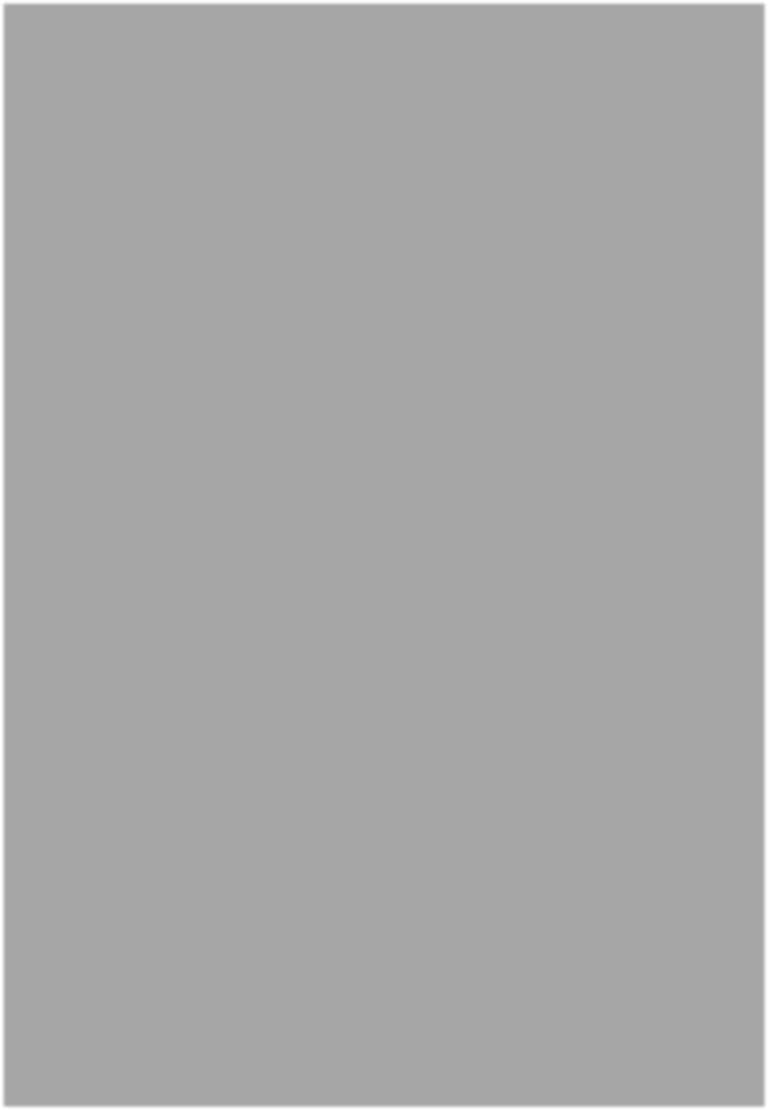 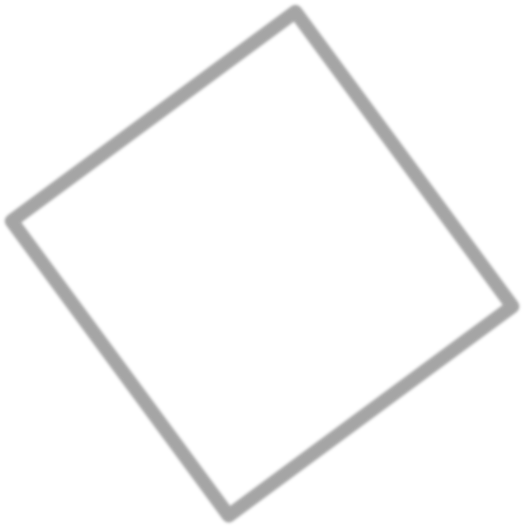 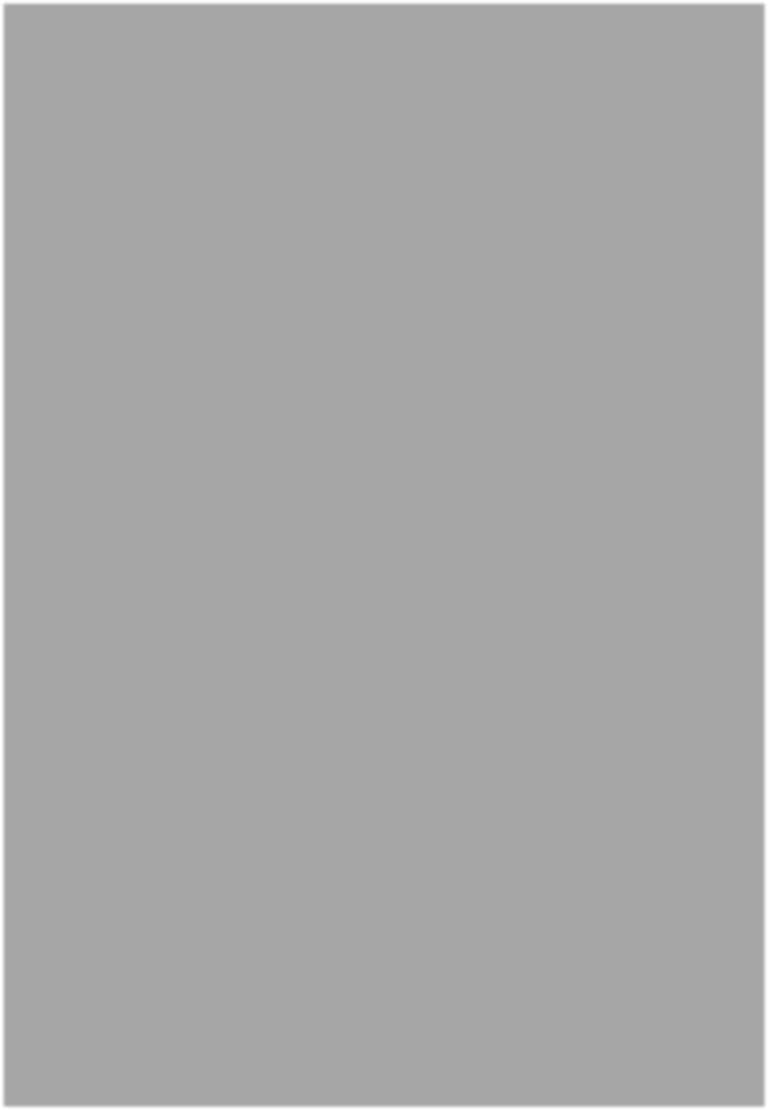 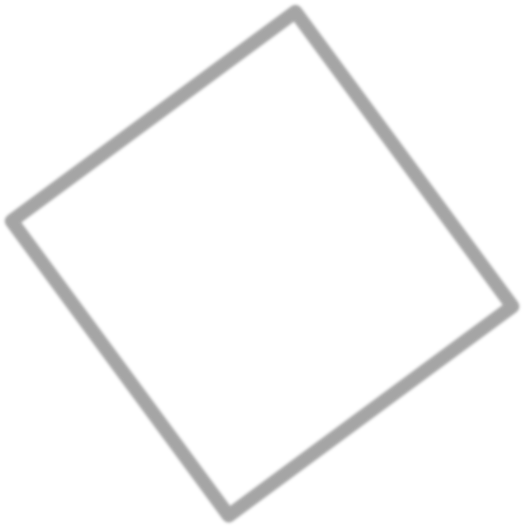 DIRECCIÓN GENERAL DE EDUCACIÓNDIRECCIÓN NACIONAL DE JÓVENES Y ADULTOS   MODALIDADES FLEXIBLES    MÓDULOS AUTOAPRENDIZAJESFÍSICA 12°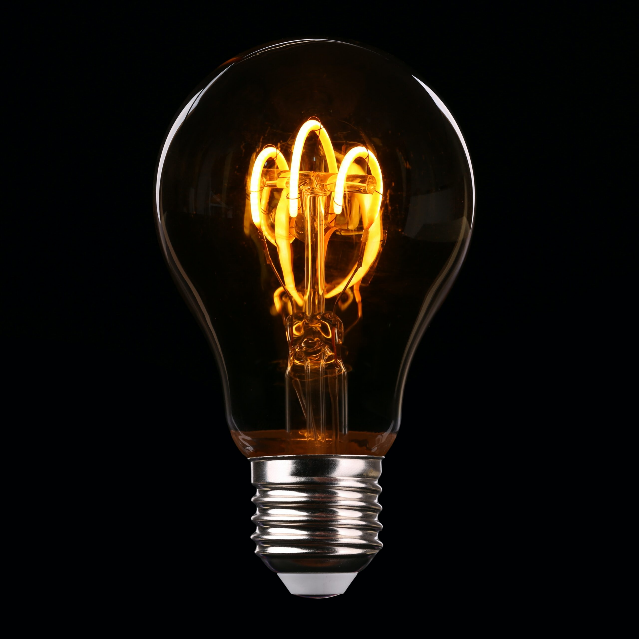 FACILITADORES:TOMÁS TORRES PANAMÁ, 2024PRESENTACIÓNEstimado (a) participante, recibe un cordial saludo y deseos de éxitos en este nuevo período escolar 2024. Te presento la asignatura de Física de 10° grado, elaborado especialmente para tí, con la firme convicción de que sabrás aprovechar al máximo estos aprendizajes para la mejor comprensión y adquisición de conocimientos nuevos.Con este módulo tendrás la oportunidad de medir y construir tu propio aprendizaje, de igual manera, serás capaz de demostrar habilidades, que tal vez no conocías; ya que, este módulo contiene consignas de aprendizajes que te llevarán a comprobar si realmente has asimilado significativamente lo que necesitas aprender. De no sentirte complacido(a) con los resultados, puedes volver a estudiar el tema, hasta que obtengas el conocimiento que requieres.Es importante que comprendas que los contenidos comprendidos en esta asignatura se clasifican en áreas de conocimientos, las cuales, te presento en este módulo: Área 1:  ÓPTICAÁrea 2: Introducción a las mediciones Área 3: Gráficas y funcionesÁrea 4: Magnitudes escalares y vectoriales Todas estas áreas tienen una gran importancia para tu formación intelectual, tú relación con las demás personas y tu entorno físico.Al finalizar el estudio de este módulo, debes lograr los siguientes objetivos:Dominar técnicas básicas de manipulación de instrumentos simples.Elaborar y transferir datos e informaciones actuales, vigentes a nivel nacional, regional e internacional para la interpretación de fenómenos naturalesAplicar con destreza los procedimientos matemáticos de acuerdo con la orientación de la formación física.Relacionar e interpretar los fenómenos naturales desde el punto de vista físico y reconocer la importancia de estos en el desenvolvimiento de sus actividades diariasEl logro de estos objetivos dependerá del entusiasmo e interés que tengas para adquirir los aprendizajes; recordando siempre lo importante que serán para ti estos conocimientos, tanto en el aspecto académico como espiritual.Les exhorto, entonces, a que empieces el análisis de los temas, esperando que llenen tus expectativas y deseos de superación.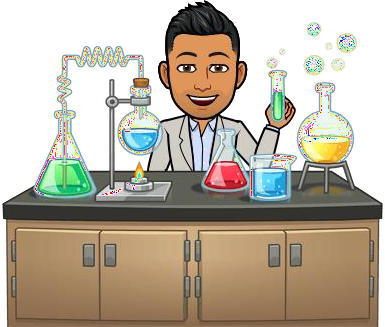 ESTRUCTURA GENERAL DEL MÓDULO DE AUTOAPRENDIZAJEEl Módulo que tienes en tus manos es un instrumento de apoyo para tu auto aprendizaje yen él se detallan los materiales de estudio, de tal manera que puedas como participanteadministrar los contenidos y actividades de aprendizaje que encontrarás en el mismo sin laayuda de un tutor. A continuación, te describo: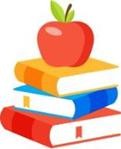 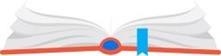 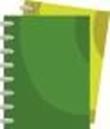 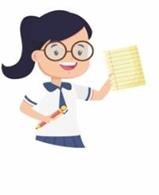 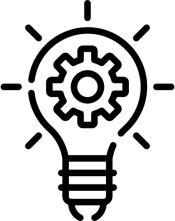         SABERES PREVIOS DEL PARTICIPANTE¿Qué entiende por el concepto de luz?¿Sabes cómo se genera la luz, intenta explicarlo?¿Podrías mencionar algunos fenómenos luminosos?OBJETIVOS Analiza y reconoce que los fenómenos luminosos pueden estudiarse utilizando un modelo corpuscular o un modelo ondulatorio.INDICADORES DE LOGROSAnaliza con interés la evolución histórica acerca de la naturaleza de la luz.Explica con fundamento el comportamiento de la luz como onda y otras veces como partícula.Describe las clasificaciones en el espectro electromagnético que se basan en la frecuencia, la longitud de onda o la energía.Teorías históricas sobre la naturaleza de la luz La determinación de la naturaleza de la luz ha originado una de las controversias más apasionantes de la historia de la ciencia. Las diversas hipótesis, formuladas en diferentes momentos históricos para justificar los fenómenos conocidos entonces se iban desechando o modificando a medida que se alcanzaban nuevos conocimientos.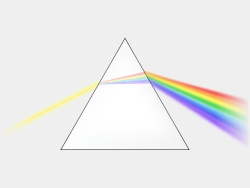 Las primeras hipótesis científicas merecedoras de atención surgieron casi simultáneamente durante el siglo XVII y fueron propuestas por dos grandes científicos: el inglés Isaac Newton (1642-1727) y el holandés C. Huygens (1629-1695). Las dos hipótesis, aparentemente contradictorias entre sí, se han denominado, respectivamente, la teoría corpuscular de Newton y la teoría ondulatoria de Huygens, y han servido de base a todas las opiniones posteriores.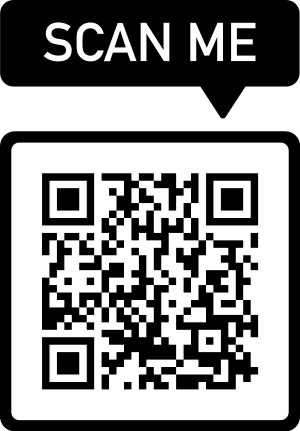 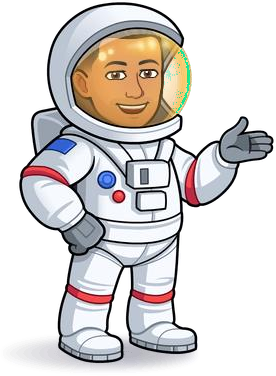 AMPLIANDO MIS CONOCIMIENTOS ,SOBRE LA NATURALEZA DE LA LUZTEORÍAS SOBRE LA NATURALEZA DE LA LUZ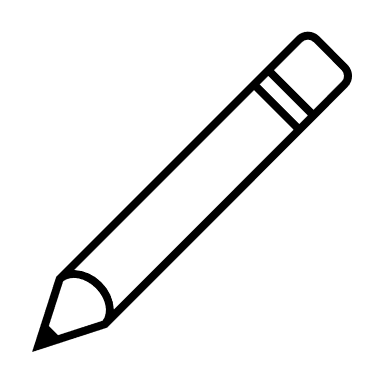 EXPERIENCIA DE APRENDIZAJE N°1Realice un informe tipo ensayo donde se resuma todo lo realizado en este capítulo, describa con sus palabras.Observación: falta una actividad de evaluación  final                  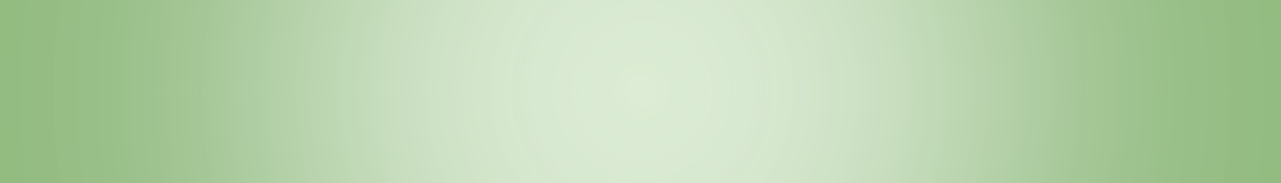 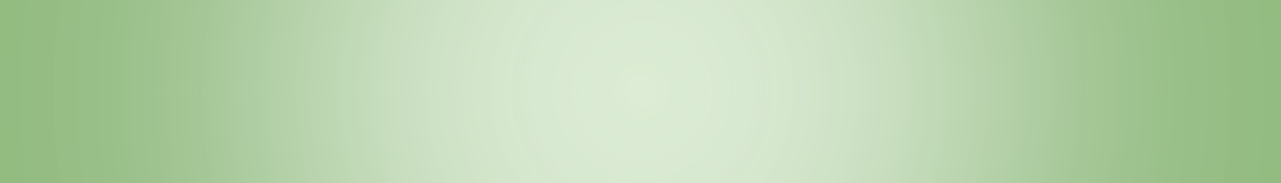 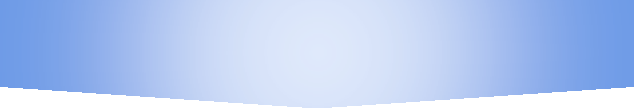 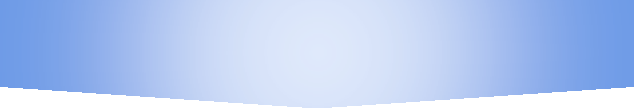 Indicaciones. Encierre en un círculo la respuesta correcta.Le invito a verificar los resultados en la página 17Respuestas a saberes previos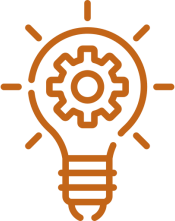 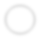 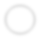 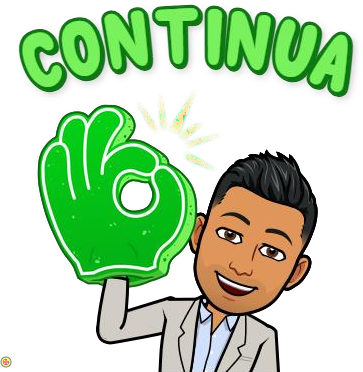 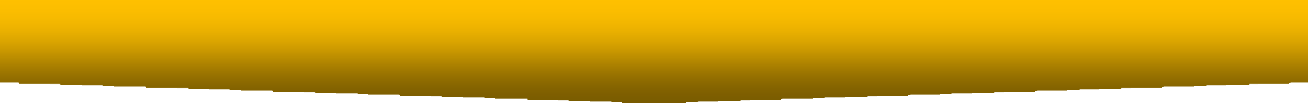 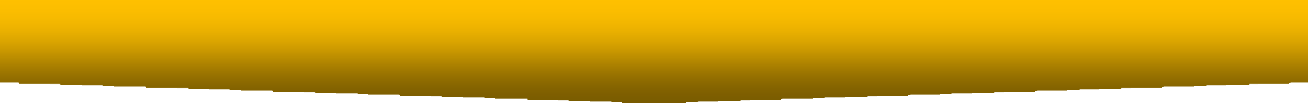            Objetivos de aprendizaje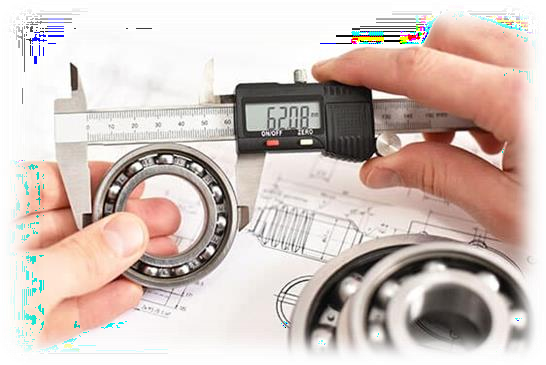 Aplica mediciones y comunica los resultados aplicando los criterios de cifras significativas y las normas del Sistema Internacional (S.I.)            Indicadores de logro.Reconoce y comprende el uso de las magnitudes físicas y su medición como herramientas de uso en la actividad científica o en su entorno.Emplea habilidades de observación, medición, procesamiento de datos y conclusiones en experimentos sencillos de laboratorio 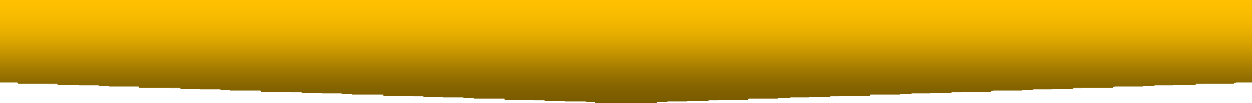 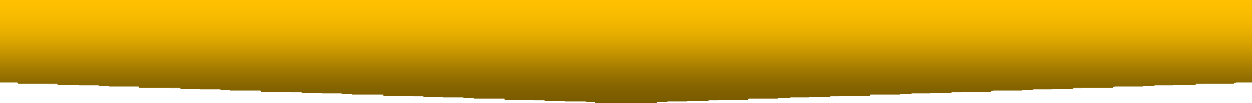 En el proceso de medición interviene: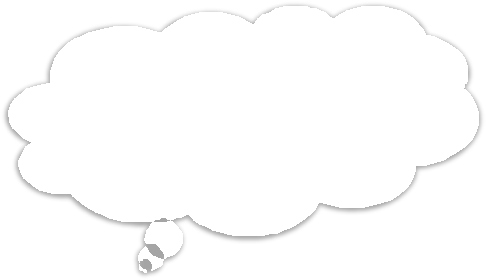 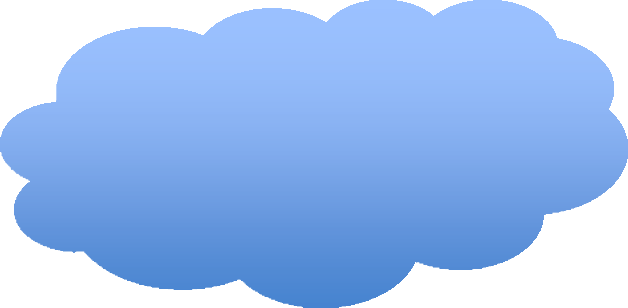 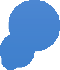 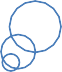 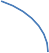 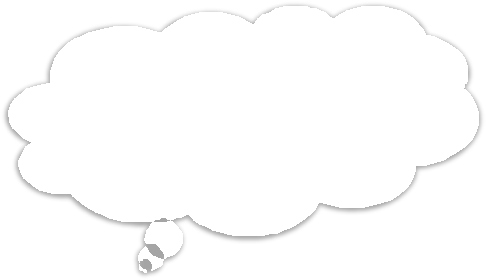 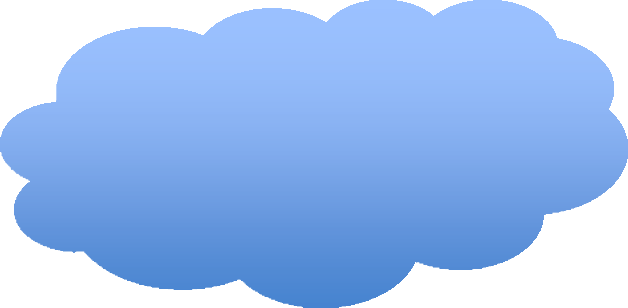 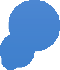 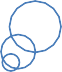 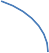 La magnitud a medirEl instrumento de mediciónLas unidades usadasLa medida, es el resultado de la medición.Medir es comparar una magnitud respecto de otra considerada homogénea.Sistema Internacional de MedidaEl Sistema Internacional de Unidades se estableció en 1960 en la XI Conferencia General de Pesos y Medidas (CGPM). Se abrevia universalmente como SI, del francés Le Système International d’Unités y es el sistema métrico moderno más usado a nivel mundial.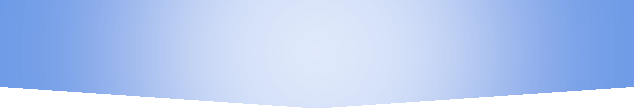 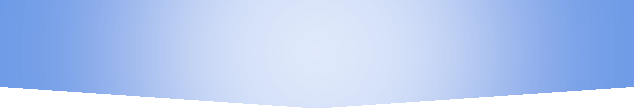 Unidad de medida de tiempo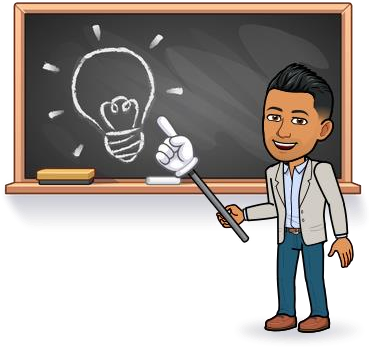 Unidad de medida de masaAcción de comparar una magnitud con otra homogéneaUnidad de medida de longitud.Es la medida que nos da el kilogramo.Cantidad de sustanciaDefine con tus palabras el concepto de medir:Te invito a verificar los resultados en la página 22En muchas ocasiones, y dado que carece de sentido expresar el resultado de una medida en la unidad correspondiente del Sistema Internacional, se recurre al empleo de múltiplos y submúltiplos.No tendría mucho sentido expresar la distancia entre la Tierra y la Luna en metros, ni tampoco sería adecuado utilizar esta unidad para medir el grosor de un cabello.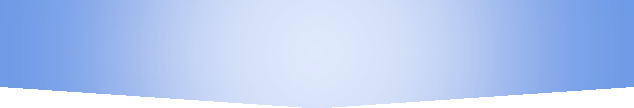 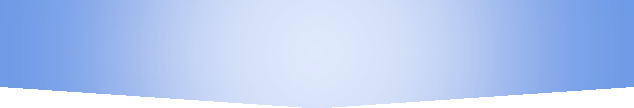 Realiza las mediciones y anótalas en la siguiente tabla:Recuerda colocar el símbolo de la unidad de medir.Respuestas a cruciaprendo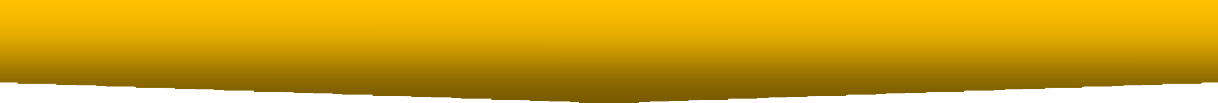 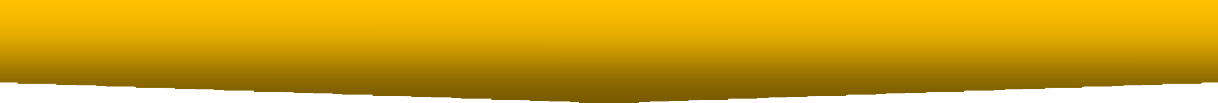 Pensemos en medir la distancia de Panamá a Chiriquí en metros, la distancia sería de 315 000 metros.Presentemos esa distancia en kilómetros.Sabemos que 1 kilómetro equivale a 1000 metros (1 km = 1000m) El factor de conversión es el siguiente = 1 𝑘𝑚1000 𝑚1. A partir del dato dado se multiplica por el factor de conversión.1 𝑘𝑚315 000 𝑚 (1000 𝑚) = 315 𝐾𝑚La distancia de Panamá a Chiriquí es de 315 kilómetros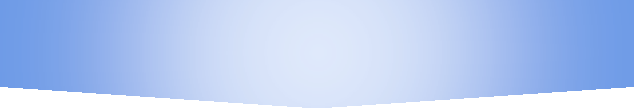 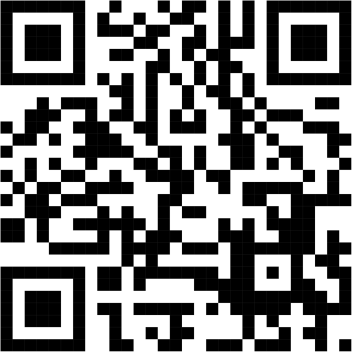 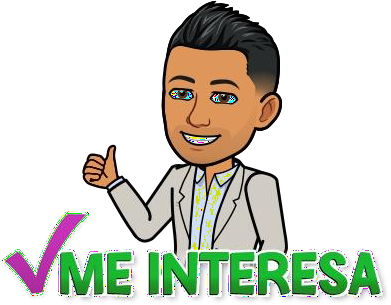 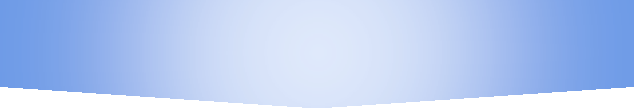 Correlaciona los conceptos de medición.Realiza las siguientes conversiones de unidadesRecuerda llevar tus cálculos al momento de entregar el taller.Desarrollo.Indica con tus palabras la importancia de realizar mediciones.De todas las mediciones aprendidas, comenta cuales son las más utilizadas en tu vida diaria y da ejemplos.Desarrolla tu percepción y experiencia del laboratorio de medida. ¿Qué aprendiste en el mismo?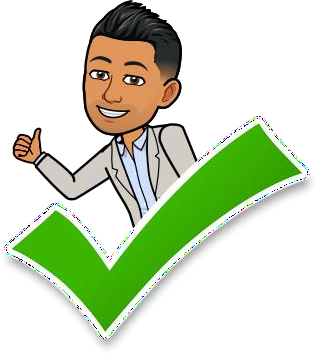 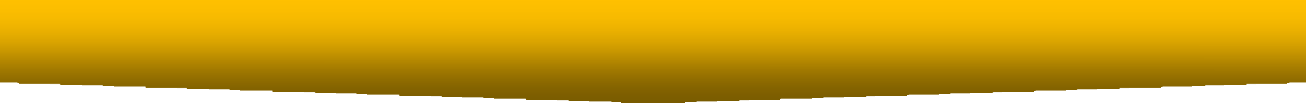 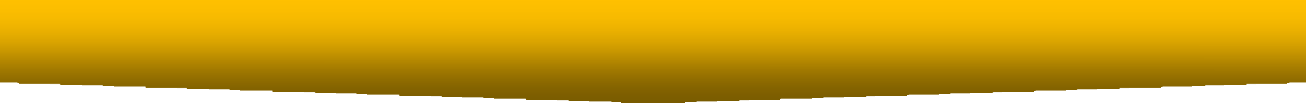 La notación científica es la forma de escribir los números que son muy grandes o muy pequeños en una manera más conveniente y estandarizada.Observa los siguientes ejemplos:Partes de la Notación Científica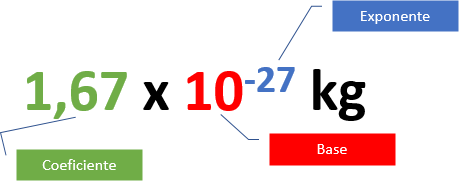 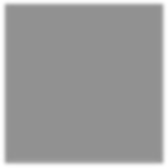 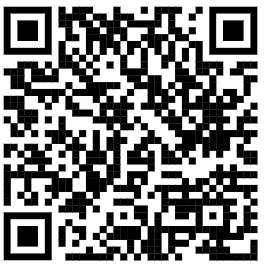 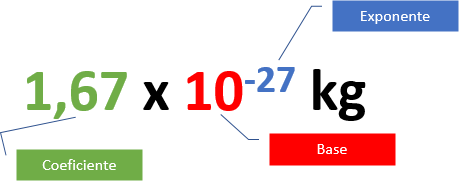 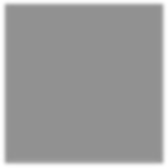 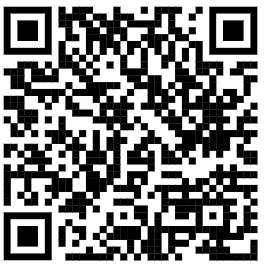 Escribir en notación científicaSe mueve la coma decimal hacia la izquierda derecha tantos espacios hasta llegar al del primer dígito.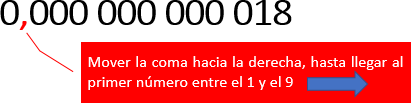 Se escribe el coeficiente, seguido del signo de multiplicación.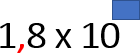 Se escribe la base 10 con el exponente igual a la cantidad de espacios que se mueve la coma.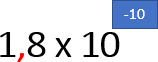 Si la coma se mueve hacia la derecha, el signo del exponente es negativo, si se mueve hacia la izquierda, el exponente es positivo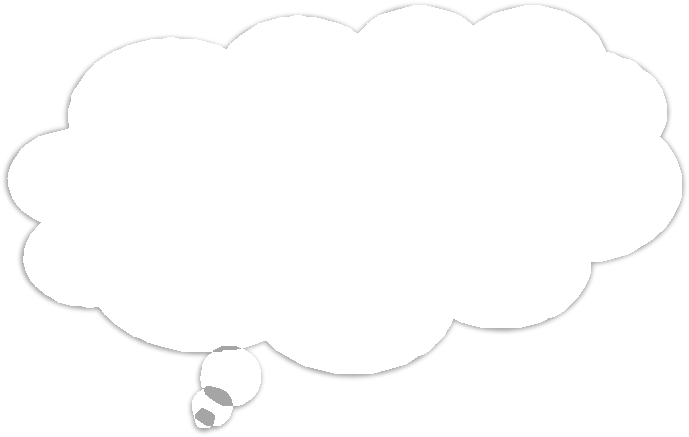 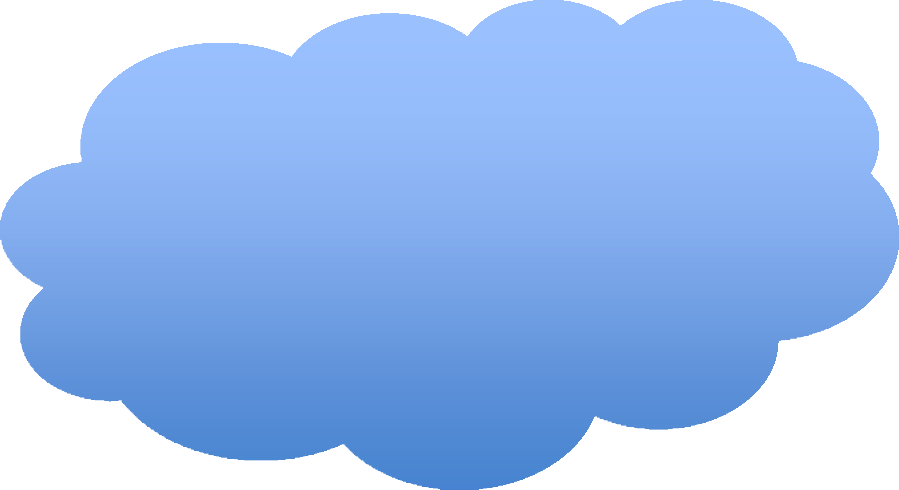 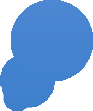 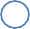 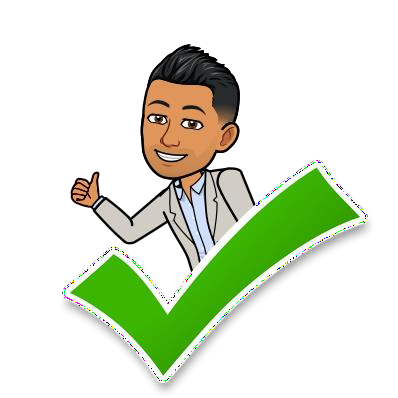 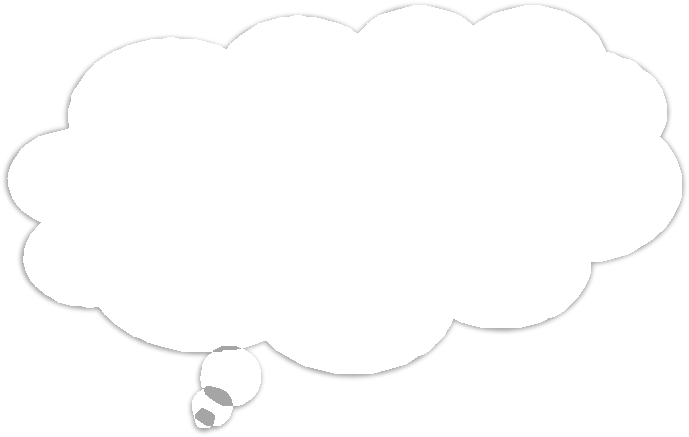 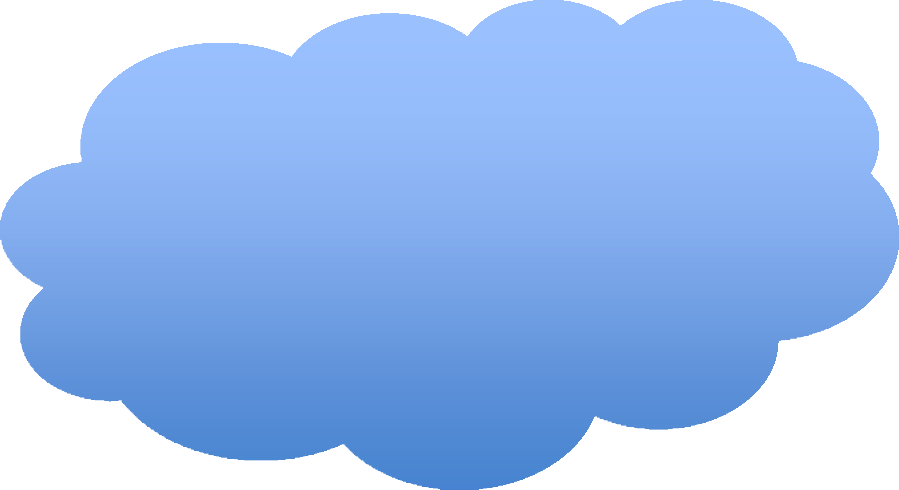 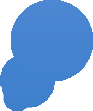 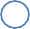 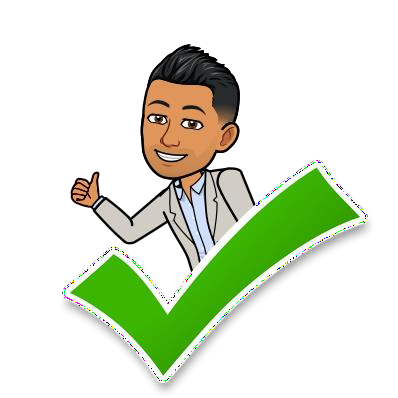 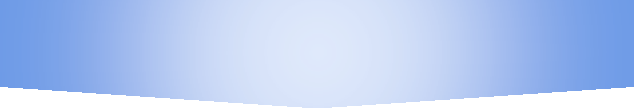 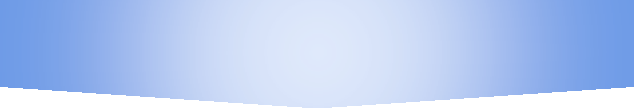 Coloca el nombre de las partes de la notación científica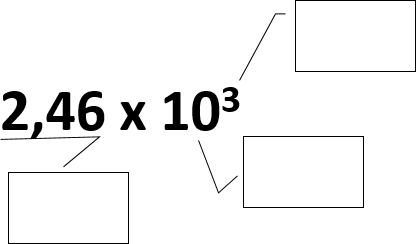 Escribe en notación científica los siguientes números0,00 000 000 000 2432 345 0000,3241 450 000 0000,00 000 028345 000 000 000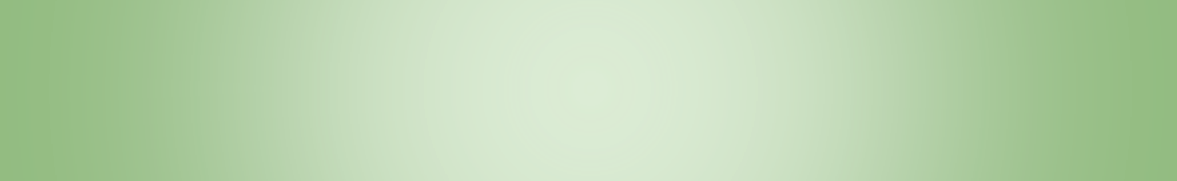 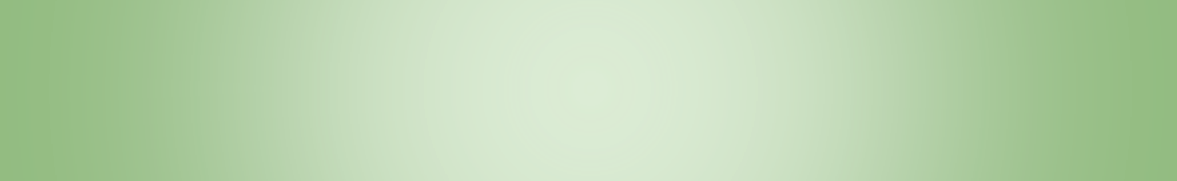 La siguiente gráfica muestra la Correlación entre el desempleo y las emisiones por cambio de uso de la tierra, obtenida del documento Nivel de referencia Forestal de Panamá, 2022 del Ministerio de Ambiente.Como se puede apreciar en la gráfica hay cierta correlación entre las hectáreas deforestadas y el desempleo en Panamá.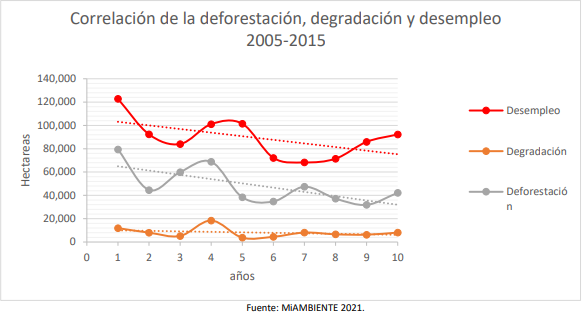 Utilizando de referencia la gráfica anterior, responde las siguientes preguntas:Título del gráfico: 	Elementos graficados: 	Título del eje vertical: 	Título del eje horizontal: 	Indica la cantidad de hectáreas deforestadas en el año 2010: 	El año 8 corresponde a: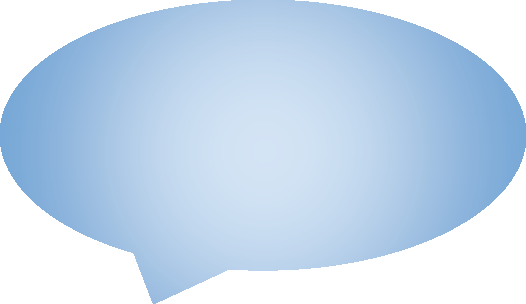 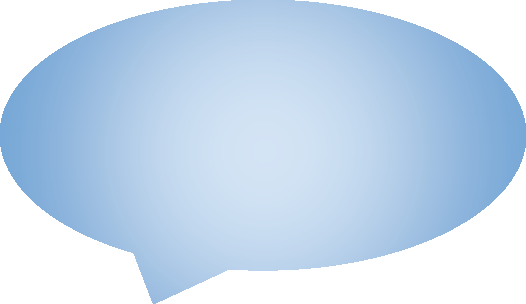 201520182013              Objetivos y metas de aprendizaje★	Analiza la importancia de las representaciones gráficas para la descripción de un conjunto de datos, producto de una medición.               Indicadores de logro.★	Resuelve problemas de su entorno utilizando ecuaciones lineales, potenciales y exponenciales.★   Elabora gráficos a partir de un conjunto de datos obtenidos como resultado de una medición.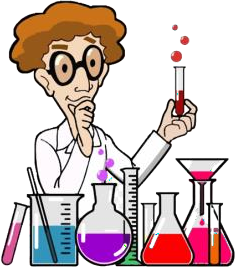 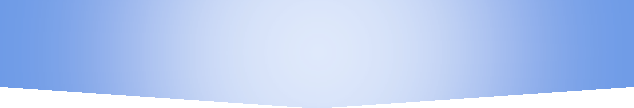 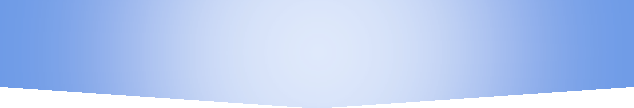 Utilizando los conocimientos adquiridos en el tema de mediciones, realizaremos el siguiente laboratorio: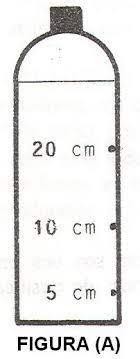 MaterialesRegla de 30 cmMarcador o bolígrafoHoja blancaLápiz, borradorBotella de un litro plásticoAlfilerReloj o cronómetroInstruccionesCon la ayuda de tu regla, marca un punto cada centímetro a lo largo de tu longitud de la botella de plásticoCon un alfiler debes perforar la base de la botellaLlena de agua la botella sin permitir que se salga el agua por el agujero.Coloca tu cronómetro en ceroAnota el tiempo en que el agua desciende por cada línea marcada y a que centímetro corresponde.GráficaCrea una tabla de datos.Genera una gráfica de distancia versus tiempo (cm Vs t) Mira el ejemplo siguiente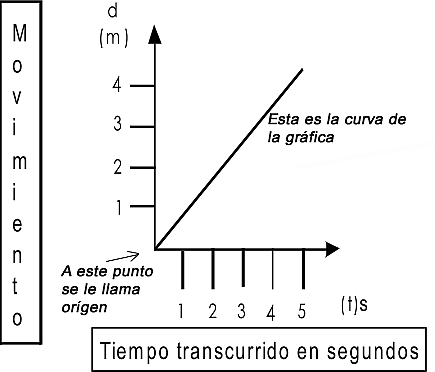 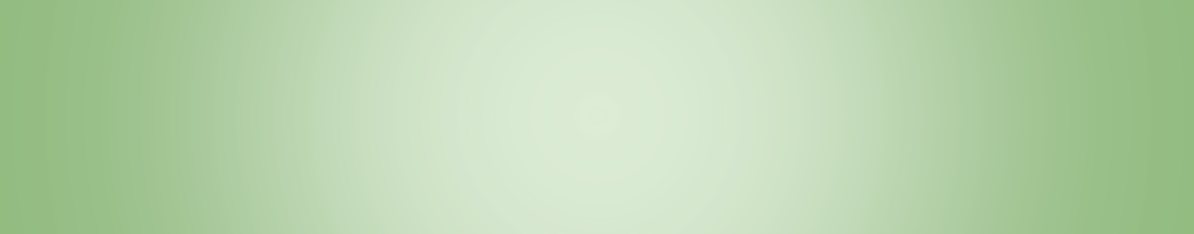 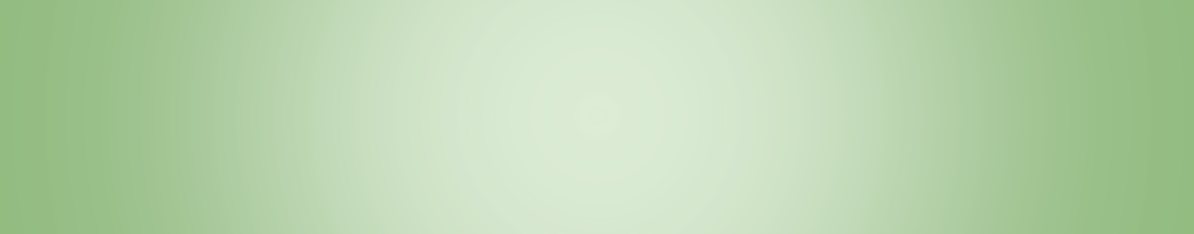 	Observación: falta verificación de conocimientos previosObjetivos de aprendizaje:Identifica las diferencias entre magnitudes escalares y las vectoriales a fin de vincular los conceptos de vectores con fenómenos de la naturaleza que pueden explicarse aplicando este modelo.           Indicadores de logros:Deferencia los conceptos de magnitudes escalares y vectorialesAplica y utiliza los métodos gráficos y analíticos para la suma y resta de vectoresResuelve situaciones de la vida o problemáticas en donde se aplique lo aprendido sobre vectoresConceptualesMagnitud: Todo lo que es medible (cantidad) se llama magnitud. Y las magnitudes pueden dividirse en escalares y vectoriales.Cantidad escalar: es una magnitud que consta de una parte numérica y una unidad. Ejemplos: masa, rapidez, distancia, tiempo, volúmenes, áreas, etc.Cantidad vectorial: esta magnitud escalar que consta de una dirección. Es decir, consiste en una parte numérica, una unidad, un sentido y una dirección. Se representan por medio de vectores. Ejemplo: velocidad, aceleración, desplazamiento, fuerza, cantidad de movimiento. Apliquemos conocimiento ¿Cuál es la diferencia fundamental entre un escalar y un vector?Menciona cinco ejemplos de magnitudes escalares y cinco vectorialesDefine, con tus palabras, qué es un vector.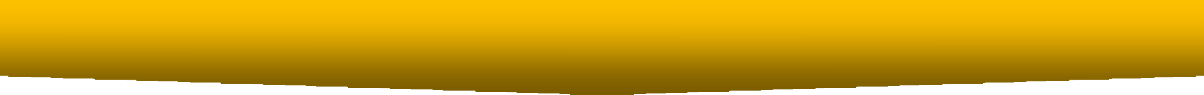 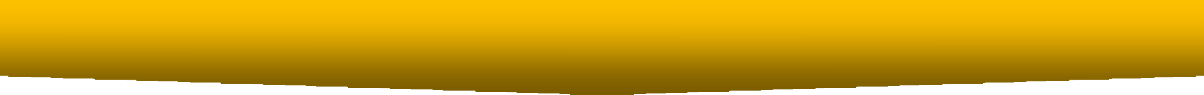 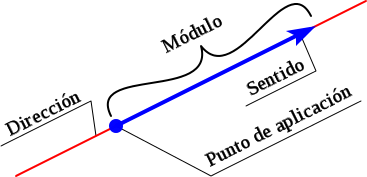 Suma de vectoressuma de vectores es una operación que consiste en obtener un vector resultante de la unión de dos o más vectores. Esta operación se puede realizar de diferentes maneras, ya sea de manera algebraica o gráfica.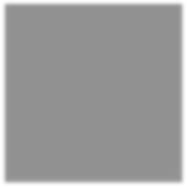 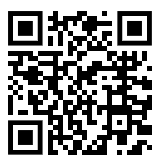 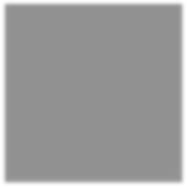 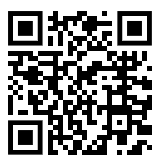 Suma de vectores por método algebraico.Supongamos que tenemos los vectores → (4,3); → (2,5)𝐴	𝐵Para conocer el vector suma → + → sólo tenemos que sumar,𝐴	𝐵respectivamente, las componentes X y las componentes Y:→ + → = (4 + 2, 3 + 5) = (6,8) Si	tenemos	más	de	dos𝐴	𝐵vectores procedemos de la misma forma.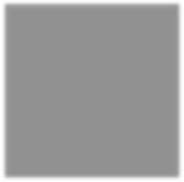 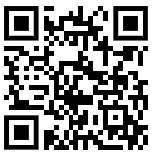 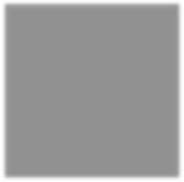 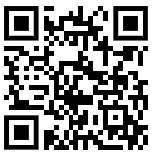 Suma de vectores por método gráficoExisten diferentes métodos gráficos para realizar la suma de vectores, entre ellos se encuentran el método del paralelogramo, el método del triángulo y el método del polígono. A continuación, se describen los pasos para realizar la suma de vectores por el método del paralelogramo:formando un paralelogramo.Dibujar los vectores a sumar con origen en un mismo punto.Trazar una línea paralela al segundo vector desde el extremo del primer vector.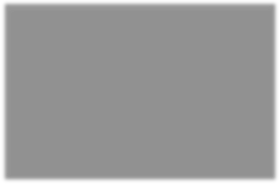 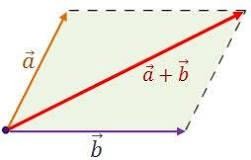 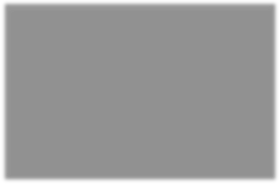 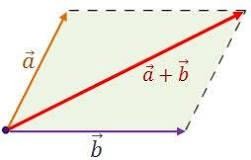 Trazar una línea paralela al primer vector desde el extremo del segundo vector.Unir el origen del primer vector con el extremo opuesto al origen del segundo vector,La diagonal del paralelogramo representa el vector resultante. Método del polígono:Dibujar los vectores a sumar con origen en un mismo punto.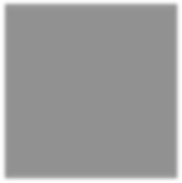 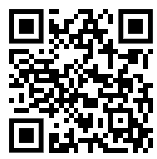 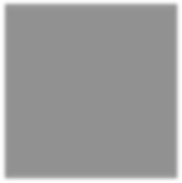 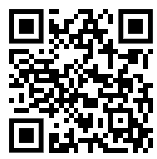 Colocar la cabeza de un vector con la cola del siguiente vector, hasta que se hayan sumado todos los vectores.Unir el origen del primer vector con la cabeza del último vector.La diagonal del polígono formado representa el vector resultante.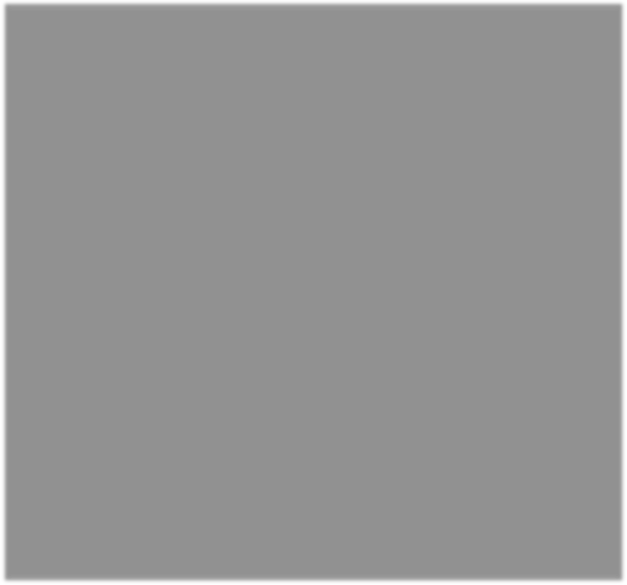 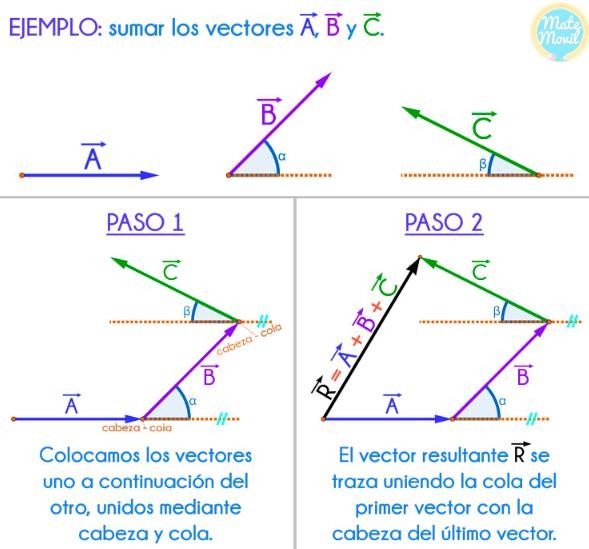 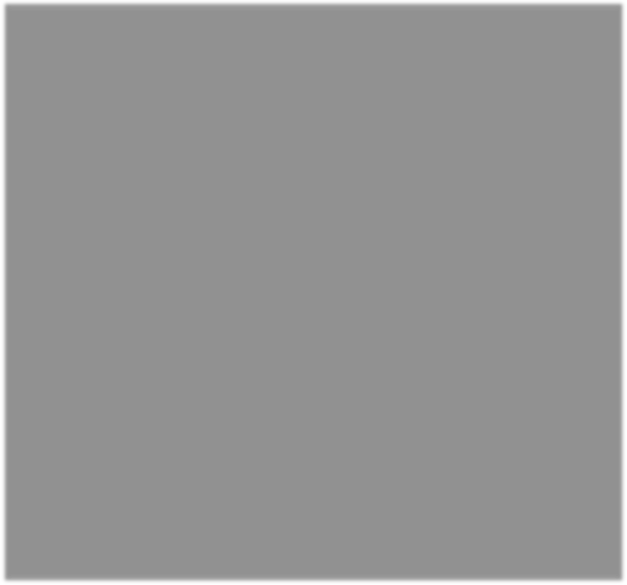 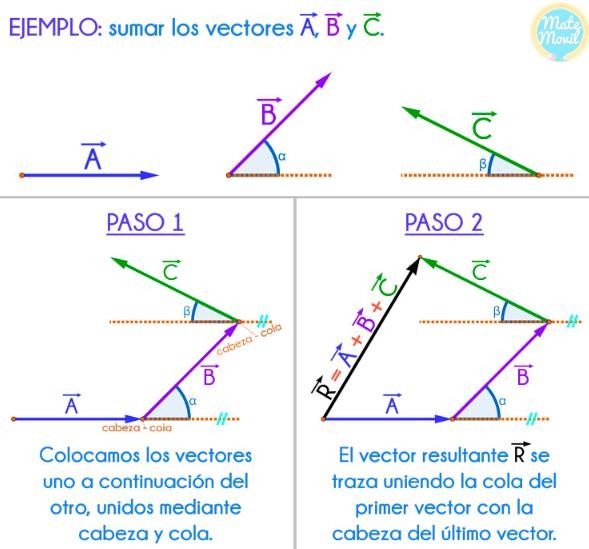 El método de componentes es un método analítico para sumar vectores que permite sumar más de dos vectores.Este método consiste en descomponer cada vector en sus componentes en los ejes x e y, sumar los componentes correspondientes y obtener la magnitud y dirección del vector resultante. Para utilizar este método, se deben seguir los siguientes pasos:Dibujar los vectores a sumar con origen en un mismo punto.Descomponer cada vector en sus componentes en los ejes x e y.Sumar los componentes correspondientes de cada eje.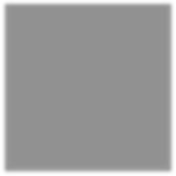 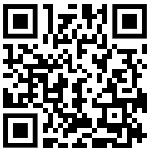 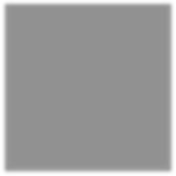 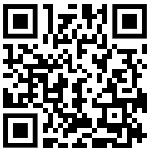 Obtener	la	magnitud	del	vector	resultante utilizando el teorema de PitágorasObtenga	la	dirección	del	vector	resultante utilizando la función tangenteRepresentar gráficamente el vector resultante.Este método es muy útil para sistemas de fuerzas en donde se requiera determinar el vector resultante. Además, permite sumar más de dos vectores y se puede utilizar para cualquier número de vectores.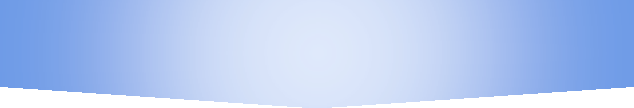 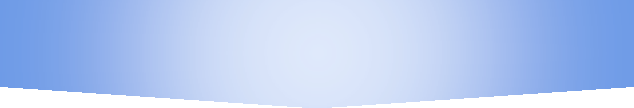 Realiza la siguiente suma de vectores.Se tiene el vector v, que mide 3.61 unidades y forma un ángulo de 56.3º con la horizontal, y el vector u, cuya medida es 6.32 unidades y forma un ángulo de 18.4º Determinar el módulo del vector resultante R = u + v y la dirección que forma dicho vector con el eje horizontal.Un nadador se dispone a cruzar un río nadando perpendicularmente a la corriente con velocidad constante de 2.0 m/s. El nadador parte de A, sin embargo, termina en B, un punto aguas abajo, debido a la corriente que lo desvió.Si la velocidad de la corriente es 0.8 m/s y todas las velocidades se suponen constantes, hallar la velocidad del nadador tal como lo ve un observador parado en la orilla.Suma los siguientes vectores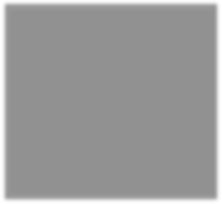 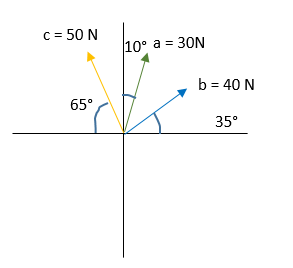 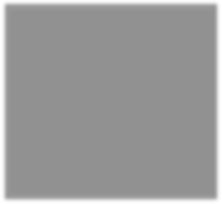 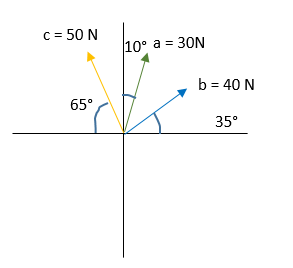 Le invito a verificar los resultados en la página 27Respuestas, heteroevaluación página 25.Se aplica el método del paralelogramo según los pasos descritos más arriba, para obtener el vector R. Como se dijo antes, si los vectores se dibujan cuidadosamente siguiendo la escala y usando regla y transportador, la magnitud y la dirección de R se miden directamente sobre el dibujo.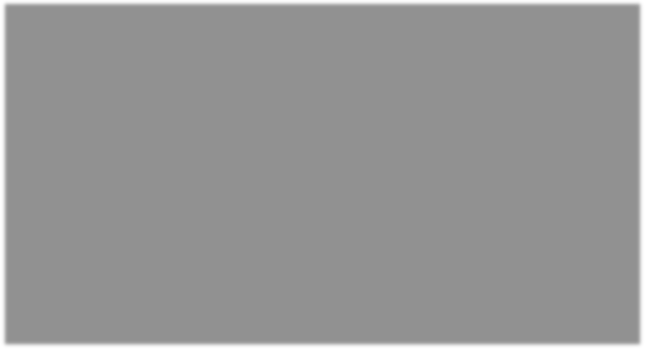 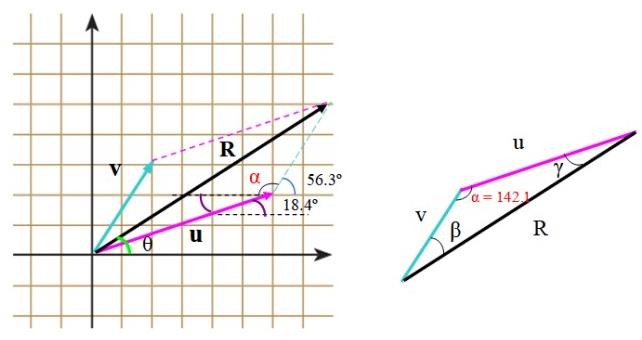 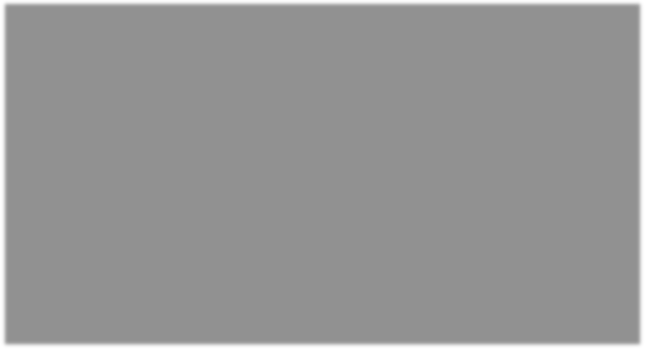 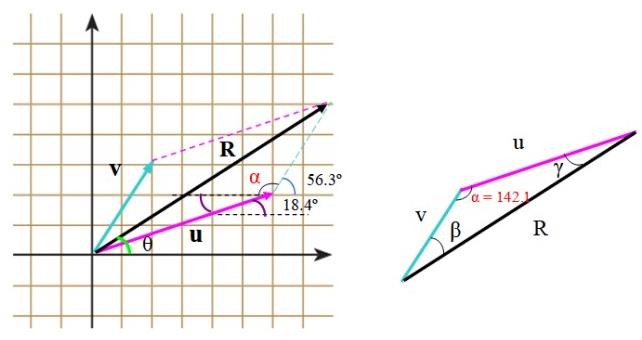 También se pueden calcular directamente, con ayuda de la trigonometría y las propiedades de los ángulos. Cuando el triángulo formado no es rectángulo, como en este caso, se aplica el teorema del coseno para encontrar el lado faltante.En el triángulo de la derecha, los lados miden u, v y R. Para aplicar el teorema del coseno se requiere saber el ángulo que hay entre v y u, que podemos encontrar con ayuda de la cuadrícula, posicionando adecuadamente los ángulos suministrados por el enunciado.Dicho ángulo es α y está compuesto de:α = (90-56.3º) + 90º +18.4º = 142.1ºSegún el teorema del coseno:R2 = v2 + u2 – 2u⋅v⋅cos α = 3.612 + 6.322 – 2× 3.61 × 6.32 × cos 142.1º = 88.98R = 9.43 unidades.Por último, el ángulo que hay entre R y el eje horizontal es θ=18.4 º + γ. El ángulo γ se puede encontrar mediante el teorema del seno:sen α / R = sen γ / u Por lo tanto:sen γ = v (sen α / R) = 3.61 x (sen 142.1º / 9.43) γ = 13.6ºθ = 18.4 º + 13.6 º = 32ºUn observador parado en la orilla vería cómo el nadador es desviado según la velocidad resultante VR. Para encontrar la respuesta necesitamos sumar vectorialmente la velocidad del nadador respecto al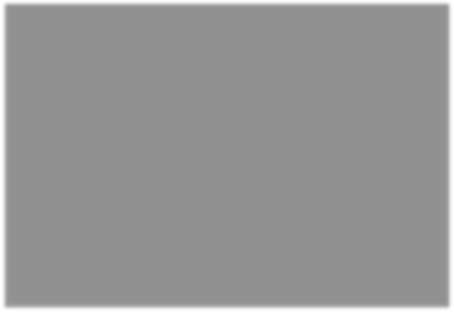 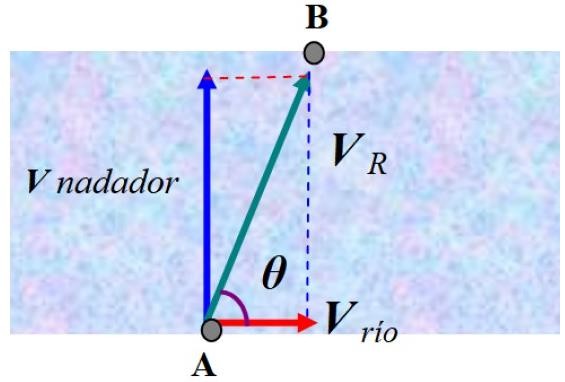 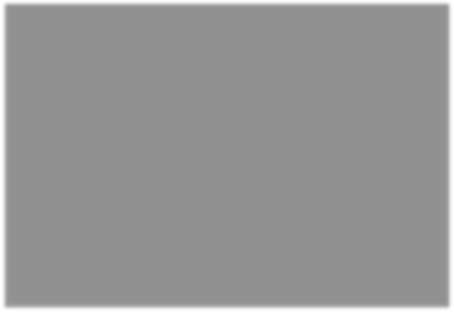 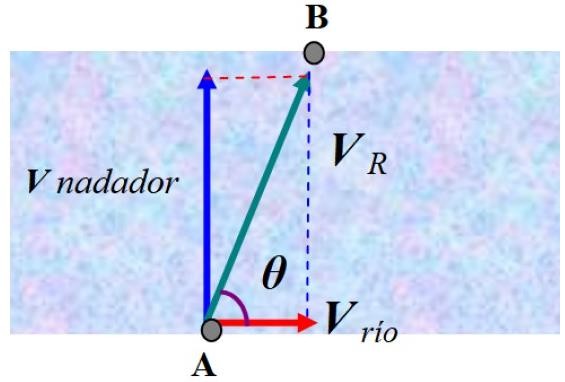 agua y la velocidad de la corriente, a la que llamamos Vrío:VR = Vnadador + VríoEn la figura, que no está a escala, se sumaron los vectores para obtener VR. En este caso se puede aplicar el teorema de Pitágoras para obtener su magnitud:VR2 = 2.02 + 0.82 = 4.64 VR = 2.15 m/sLa dirección en que se desvía el nadador de la dirección perpendicular se calcula fácilmente, notando que:θ = arctg (2/0.8) = 68.2ºEntonces el nadador se desvía 90º – 68.2º = 27.2º de su dirección original.θa = 90 – 10 =80°θb = 35°θc = 180 – 65 = 115°ax = 30 cos 80= 5.21bx = 40 cos 35 = 32.77cx = 50 cos 115 = -21.13ay = 30 sen 80 = 29.54by = 40 sen 35 = 22.94cy = 50 sen 115 = 45.32c = <5.21 + 32.77 -21.13 , 29.54 + 22.94 +45.32>c = <16.85, 97.8>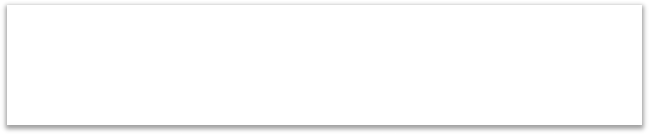 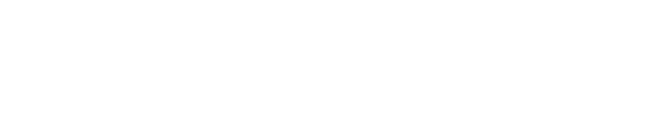 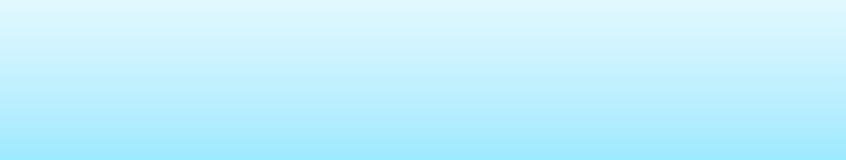 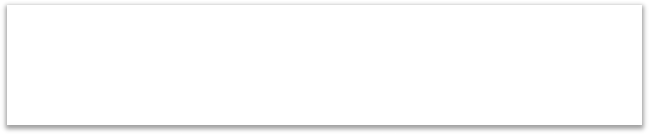 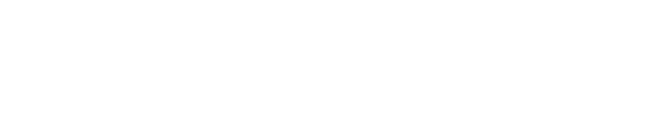 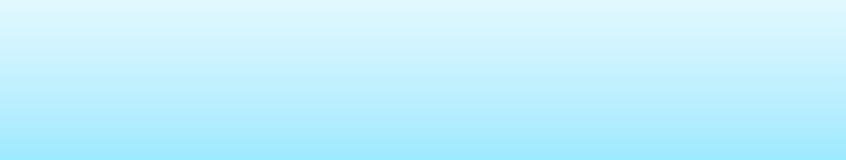 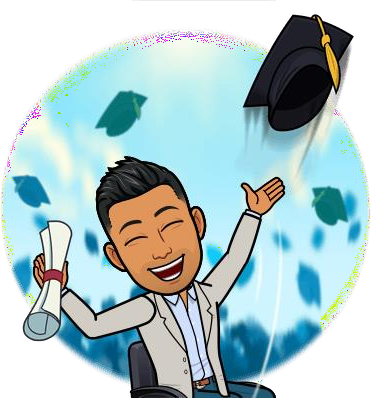 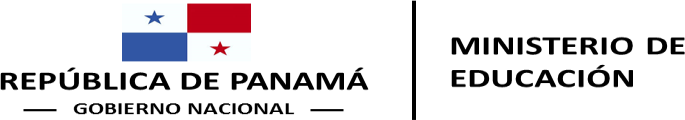 DIRECCIÓN GENERAL DE EDUCACIÓNDIRECCIÓN NACIONAL DE EDUCACIÓN DE JÓVENES Y ADULTOSCuadro # 1: Cantidad de objetivos y contenidos para la dosificación.Áreas, objetivos, contenidos, Física X°Cantidad de objetivos y contenidos para la dosificación, integración y correlaciónMINISTERIO DE EDUCACIO' NDIRECCIO' N DE EDUCACIO' N DE JO' VENES Y ADULTOSCuadro # 2: DFA Actualizados EDJAVERIFICACIO' N DE DERECHOS FUNDAMENTALES, SEGU' N PROGRAMA DEL SUBSISTEMA REGULAR. INTEGRACIO' N Y CORRELACIO' N. ASIGNATURA: 	Fí´sica	ASIGNATURAS CORRELACIONADAS:   A' rea 1, 2 y 3	 GRADO: 	X	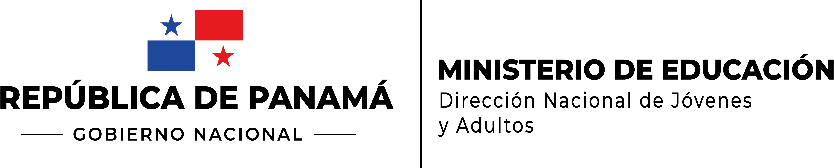 Dirección Nacional de Educación de Jóvenes y AdultosGRADO: 	ASIGNATURA: 	FACILITADOR: 	,Cuadro # 3: Integración y correlaciónOBJETIVOSGENERALES:	ANEXO 5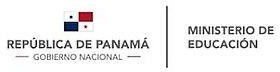 DIRECCIÓN NACIONAL DE EDUCACIÓN DE JÓVENES Y ADULTOS DIRECCIÓN REGIONAL DE PANAMÁ CENTROCONTRATO DE APRENDIZAJECentro Educativo/Programa:					Suscrito entre el facilitador 	 de la asignatura 			 y el participante: 		de 	grado y Director del centro educativo 				Objetivo: Establecer los lineamientos esenciales que debemos cumplir todas las partes involucradas para lograr los objetivos propuestos en el módulo autoinstruccional de aprendizaje.ARTÍCULO 1: La evaluación estará compuesta por:Heteroevaluación: 80% (pruebas, investigaciones, monografías, prueba o trabajo final)Autoevaluación:10%	(entrega	de	tareas,	desarrollo	de	experiencias, autoevaluaciones intermedias, vocabularios)Coevaluación: 10% (laboratorios, murales, trabajos grupales)ARTÍCULO 2: El proceso de autoinstrucción tendrá una duración de	mes(es),durante este período se darán Nº --- Asesorías/ sesiones de clases a razón de ------ horas por asesoría. Período en el cual el participante aclarará dudas y entregará tareas.ARTÍCULO 3: El participante se compromete a asistir puntualmente las sesiones de asesorías/sesiones planificadas.Parágrafo: caso de no poder asistir a las asesorías el participante debe notificarlo por escrito (excusa) y solicitar nueva fecha. De no comunicar o presentar excusa en la fecha indicada perderá el derecho a la asesoría.ARTÍCULO 4: Las pruebas deben ser desarrolladas y entregadas puntualmente en las fechas estipuladas en la guía de estudio.Parágrafo: Para efecto de pruebas no presentadas en la fecha indicada se procederá así:Si presenta una excusa escrita un día antes o después tiene 5 días hábiles para presentar la prueba.Si no presenta excusa escrita sólo se le dará la oportunidad de tres días hábiles después de la fecha señalada.Si la prueba no es presentada durante ninguna de las condiciones anteriores se le otorgará la calificación mínima, uno (1)ARTÍCULO 5: Las experiencias de aprendizaje, trabajos, investigaciones; evidencias de logro de aprendizaje serán presentadas por el participante al facilitador en horario regular de clases, en el centro educativo.Parágrafo: En los casos en que el participante se encuentre imposibilitado de asistir al centro educativo se autorizará a un representante debidamente identificado y aprobado por el director del centro educativo para que entregue las evidencias de aprendizaje.ARTÍCULO 6: Atendiendo los deberes y compromisos inherentes al facilitador; éste se compromete a:Elaborar el material de autoinstrucción, contrato y guía de estudio y entregarla en la fecha indicada.Asistir y dar seguimiento a las asesorías acordadasRevisar y corregir las tareas, trabajos y reinformar el trabajo del participante.Evaluar científicamente y entregar las pruebas evaluadas puntualmente.ARTÍCULO 7: En atención a los deberes inherentes al participante éste se compromete a:Reproducir los módulos autoinstrucionales, guías de estudio por su propio costo.Cumplir con los lineamientos del presente contrato para tener derecho a evaluación y promoción.ARTÍCULO 8: Este contrato tiene fecha de finiquito a los ------ tantos días del ------- del año	--.Dado en la ciudad de ---------------- a los ------ días del mes de ------- de ------------- Para constancia firman el presente contratoFacilitador 	Director/Enlace del Centro Educativo 	Fecha 	Observación: Este Contrato de aprendizaje es un modelo que debe ser ajustado, actualizado, adecuado, según la modalidad de atención y contexto (Debe ser adecuado por cada facilitador, según sus necesidades en la asignaturaDIRECCIÒN NACIONAL DE EDUCACIÓN DE JÒVENES Y ADULTOSGuía de estudio y aprendizaje de EDJADosificación y cronograma para el desarrollo de módulos autoinstruccionales El qué (tema), con qué (recursos), cómo (estrategias), cuándo (tiempo: fecha).Guía N°:_1		Periodo de	a 	de 	Grado: _X		Asignatura: 	Física	Facilitador 	Indicaciones Generales:Aprendizaje basado en ProyectoRealizaremos una investigación de los problemas del manejo de desechos en distintos escenarios: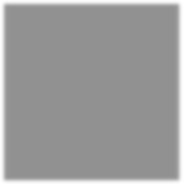 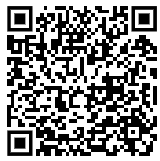 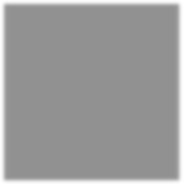 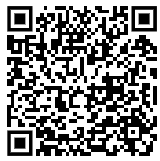 En el paísEn el DistritoEn mí comunidadLa investigación debe integrar el siguiente contenido:Fotografías, capturas de pantalla, recortes de periódicos o revistas con noticias actuales de la problemática de manejo de desechos en Panamá.Estadísticas de aumento de basura a través de los años.Tipos de desechos que generamos en nuestros hogares.Preparar una presentación en cartulinaPresentar la problemática de aumentos de desechosEmitir juicios sobre dicha problemáticaObjetivo de aprendizaje:Esclarecer el rol de la Física en la actualidad para el desarrollo científico y tecnológico.Conoce los aportes de la Física en la sociedad y el mejoramiento continuo.Indicadores de logro:Explica el campo de estudio de la Física, y la importancia de la interpretación de fenómenos naturales, así como su aporte en el desarrollo tecnológico actual.Reconoce y comprende el uso de las magnitudes físicas y su medición como herramientas de uso en la actividad científica o en su entorno.Resuelve problemas de su entorno utilizando ecuaciones lineales, potenciales y exponenciales.DIRECCIÒN NACIONAL DE EDUCACIÓN DE JÒVENES Y ADULTOSDosificación y cronograma para el desarrollo de módulos autoinstruccionales El qué (tema), con qué (recursos), cómo (estrategias), cuándo (tiempo: fecha).Guía N°:_2		Periodo de	a 	de 	Grado: _X		Asignatura: 	Física	Facilitador 	Indicaciones Generales:Objetivo de aprendizaje:★ Realiza mediciones y comunica los resultados aplicando los criterios de cifras significativas y las normas del Sistema Internacional (S.I.).★ Desarrolla habilidades de observación, medición, procesamiento de datos y conclusiones en experimentos sencillos de laboratorio y para la comprensión de textos en relación al contenido de la asignatura o de otras asignaturas afines.Indicadores de logro:★ Reconoce y comprende el uso de las magnitudes físicas y su medición como herramientas de uso en la actividad científica o en su entorno.EJEMPLO DE RÚBRICA PARA AUTOEVALUACIÓNTEORÍASCIENTÍFICO
PROPONENTEHIPÓTESISAPORTESTeoría corpuscular
de NewtonIsaac NewtonLa luz tiene naturaleza corpuscular: los
focos luminosos emiten minúsculas
partículas que se propagan en línea recta
en todas las direcciones y al chocar con
nuestros ojos, producen la sensación luminosa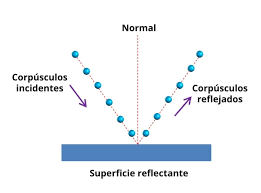 Teoría ondulatoria 
de HuygensChristian HuygensLa luz consiste en la propagación de una perturbación ondulatoria del medio. Se trata de ondas longitudinales similares a las ondas sonoras.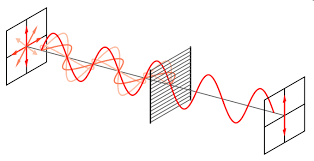 Teoría ondulatoria
de FresnelA. J. FresnelLa luz está constituida por ondas transversales.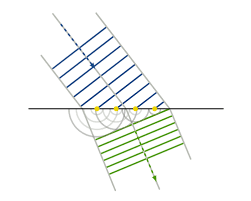 Teoría electromagnética de MaxwellJ. C. MaxwellLa luz no es una onda mecánica sino una forma de onda electromagnética de alta frecuencia.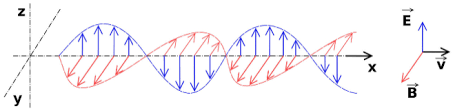 1. La unidad de medida del tiempo en el Sistema Internacional es:1. La unidad de medida del tiempo en el Sistema Internacional es:1. La unidad de medida del tiempo en el Sistema Internacional es:a. Segundob. Minutosc. Hora2. La unidad de medida de longitud en el Sistema Internacional es:2. La unidad de medida de longitud en el Sistema Internacional es:2. La unidad de medida de longitud en el Sistema Internacional es:a. Yardab. Metroc. Pie3. La unidad de medida de longitud en el Sistema Inglés es:3. La unidad de medida de longitud en el Sistema Inglés es:3. La unidad de medida de longitud en el Sistema Inglés es:a. Pieb. Kilómetroc. KilogramoUnidades Básicas del Sistema Internacional de MedidaUnidades Básicas del Sistema Internacional de MedidaUnidades Básicas del Sistema Internacional de MedidaCantidadUnidadSímboloLongitudmetromMasakilogramokgTiemposegundosCorriente eléctricaampereATemperaturakelvinKIntensidad LuminosacandelacdCantidad de sustanciamolmol4623333211225555555552222MúltiploMúltiploMúltiploSubmúltiplosSubmúltiplosSubmúltiplosFactorPrefijoSímboloFactorPrefijoSímbolo1018exaE10-18attoa1015petaP10-15femtof1012teraT10-12picop109gigaG10-9nanom106megaM10-6microμ103kiloK10-3milim102hectoh10-2centic101decada10-1decidMaterialesInstruccionesCinta métricaBáscula o pesaReglaLápizBorradorHojaUn clavo de cualquier tamañoReloj o cronometroUtilice los instrumentos de medición para determinar los datos que se solicitan.Recuerde tomar fotos que serán la evidencia de la realización del laboratorio.1. Anote la longitud del clavo en centímetros.2. Anote la distancia de la puerta principal de tu casa a la puerta de tu cuarto en metros.3. Anote el tiempo que demoras en recorrer 10 metros.4. Anote el peso de tu mascota.5. ¿Cuál es tu estatura?462M3333MED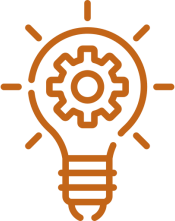 IR211SEGUNDO2TL2R5555555552KILOGRAMO2A2S2A1.1093 600 s2.medir1033.megagiga4.kilocomparar una magnitud respecto de otra5.1 hora1066.S.I.1 minutos7.1 kmUnidad de medida de tiempo8.KelvinSistema Internacional de Medida9.60 s100 m10.segundoUnidad de medida de temperatura.a. 4500 m →kmg. 236 minutos → horasm. 430 minutos → sb. 246 m → kmh. 450 días → añosn. 13 años → mesesc. 3600 s → horasi. 250 kg → go. 1 hora → sd. 236 kg → gj. 215 m → yardasp. 20 cm → mme. 4546 cm → mk. 820 pies → mq. 350 km → millasf.	27518 mm → ml. 350 pulgadas → cmr. 460 kg → librasmasaValor de la masaValor de la masa ennotación científicaUn átomo de hidrogeno0, 000 000 000 000 000 000 000 000 001 67 kg1,67 x 10-27 kgUna ballena100 000 kg1 x 10 5 kgHoja de papel0,135 kg1,35 x 10-1 kgd (cm)t (s)Rúbrica de evaluaciónRúbrica de evaluaciónRúbrica de evaluaciónRúbrica de evaluaciónCriteriosExcelente (5)Bueno (4)Regular (3)Título de la gráficaEscala eje verticalEscala eje horizontalTítulo eje horizontalTítulo eje verticalLínea de gráficaObjetivos del programaObjetivos del programaObjetivos del programaObjetivos del programaCantidad de ContenidosCantidad de ContenidosCantidad de ContenidosObjetivos y contenidos agrupadosGradoÁreaCant. de objetivosConceptualesProcedimentalesActitudinalesX121222324Total191923XI156289395427Total242427XII1136249385437Total282827OBJETIVOS GENERALES DE GRADOÁREASCORRELACIONADASOBJETIVOS DE APRENDIZAJE/ESPECÍFICOS CORRELACIONADOSCONTENIDOS INTEGRADOS /CORRELACIONADOSCONTENIDOS INTEGRADOS /CORRELACIONADOSCONTENIDOS INTEGRADOS /CORRELACIONADOSINDICADORES DE LOGROACTIVIDADES SUGERIDAS DE EVALUACIÓNOBJETIVOS GENERALES DE GRADOÁREASCORRELACIONADASOBJETIVOS DE APRENDIZAJE/ESPECÍFICOS CORRELACIONADOSCONCEPTUALESPROCEDIMENTALESACTITUDINALESINDICADORES DE LOGROACTIVIDADES SUGERIDAS DE EVALUACIÓNAplica el Método Científico con efectividad y eficiencia eninvestigaciones para la solución de problemas cotidianos.Domina técnicas básicas de manipulación de instrumentos simplesElabora y transferir datos e informaciones actuales, vigentes a nivel nacional, regional e internacional para la interpretación de fenómenos naturales.A' REA 1:INTRODUCCIO' N A LA FI'SICA.A' REA 2:INTRODUCCIO' N A LAS MEDICIONES.A' REA 3: GRA' FICAS Y FUNCIONES..Comprende el papel de la Fí´sica como una ciencia con aplicacio´n directa en el desarrollo cientí´fico y tecnolo´gico de lasociedad.Realiza y analizamediciones y comunica los resultados aplicando los criterios de cifrassignificativas y las normas del Sistema Internacional (S.I.).Elabora gra´ficos a partir de un conjunto de datosobtenidos como resultado de una medicio´n.Fí´sica como ciencia con aplicacio´n directa aldesarrollo cientí´fico ytecnolo´gico de la sociedad.Concepto de Medicio´nElementos para construir unagra´fica.Definicio´n de variablesdependientes e independientes.Uso de evidencias como criterio de verdad en Fí´sica.Realizacio´n demedidas directas e indirectas dediferentesmagnitudes fí´sicas.Realizacio´n de una experiencia para obtener datos experimentales.Rigor en larepresentacio´n y comunicacio´n de losconocimientos queproporciona la Fí´sica comociencia experimental en constanteevolucio´n.Valoracio´n de la importancia de utilizar el Sistema Internacional en todas lasactividades, ya sean cientí´ficas o comerciales.Intere´s ypersistencia por larepresentacio´n, ana´lisis einterpretacio´nExplica el campo deestudio de la Fí´sica, y la importancia de lainterpretacio´n de feno´menos naturales, así´ como su aporte en el desarrollotecnolo´gico actual.Reconoce y comprende el uso de lasmagnitudes fí´sicas y su medicio´n comoherramientas de uso en la actividad cientí´fica o en su entorno.Resuelve problemas de su entorno utilizando ecuaciones lineales, potenciales y exponenciales.Autoevaluación:Rubrica de cumplimiento con cronograma de actividades y cualidades estudiantilesCoevaluaciónEvaluación	en	pares basada en rúbricaUnidireccionalCharlasContenido	de	la investigaciónPasos	del	método científicoMedicionesInicial:Conocimientos previos establecidos en el módulo (Cualitativo)IntermediaReforzar conceptos del método científico y mediciones (cualitativo)gra´fica de la relacio´n entre magnitudesfí´sicas.FinalResultados de mi proyecto (cuantitativo – Rubrica)Semanas1 (4) horas2 (4) horas3 (4) horas4 (4) horas5 (4) horas6 (4) horasObjetivosContenidosSemanas7 (4) horas8(4) horas9 (4) horas10 (4) horas11 (4) horas12 (4) horasObjetivosContenidosResponsablesNombre completoCédulaFirmaParticipanteContenidoExperiencias de aprendizajesRecursosEvaluaciónFechas*Horarios: Tutorías Presenciales Sincrónicas, AsincrónicasÁrea 1.Introducción a la Física. (Método científico)Aprendizaje basado en proyectos:Desarrollar los pasos del método científico dentro de la problemática de la generación de desechos en Panamá.Generar un plan de trabajo para validar la Hipótesis “Reducción en la generación en casa”Establecer procesos de medición de generación de desechos: (peso, masa, volúmenes, tiempo, persona).Realizar gráficos que evidencien la generación de desechos diarios.Validar la hipótesis de acuerdo a nuestros resultadosAcceso aperiódicos viejos, revistas y otras fuentes de noticias.Acceso ainternet y redes socialesInstrumentos de medir (pesas, cintas métricas, reloj, calendario)Cartulinas, marcadores, goma, tijeras, lápiz, bolígrafos, hojas recicladas.Autoevaluación:Rubrica	de cumplimiento con cronograma de actividades y cualidades estudiantilesÁrea 2. Introducción a	lasmedicionesAprendizaje basado en proyectos:Desarrollar los pasos del método científico dentro de la problemática de la generación de desechos en Panamá.Generar un plan de trabajo para validar la Hipótesis “Reducción en la generación en casa”Establecer procesos de medición de generación de desechos: (peso, masa, volúmenes, tiempo, persona).Realizar gráficos que evidencien la generación de desechos diarios.Validar la hipótesis de acuerdo a nuestros resultadosAcceso aperiódicos viejos, revistas y otras fuentes de noticias.Acceso ainternet y redes socialesInstrumentos de medir (pesas, cintas métricas, reloj, calendario)Cartulinas, marcadores, goma, tijeras, lápiz, bolígrafos, hojas recicladas.CoevaluaciónEvaluación en pares basada en rúbricaÁrea 3.Gráficas	y funcionesAprendizaje basado en proyectos:Desarrollar los pasos del método científico dentro de la problemática de la generación de desechos en Panamá.Generar un plan de trabajo para validar la Hipótesis “Reducción en la generación en casa”Establecer procesos de medición de generación de desechos: (peso, masa, volúmenes, tiempo, persona).Realizar gráficos que evidencien la generación de desechos diarios.Validar la hipótesis de acuerdo a nuestros resultadosAcceso aperiódicos viejos, revistas y otras fuentes de noticias.Acceso ainternet y redes socialesInstrumentos de medir (pesas, cintas métricas, reloj, calendario)Cartulinas, marcadores, goma, tijeras, lápiz, bolígrafos, hojas recicladas.UnidireccionalCharlasContenido de la investigaciónPasos	del método científicoMedicionesAprendizaje basado en proyectos:Desarrollar los pasos del método científico dentro de la problemática de la generación de desechos en Panamá.Generar un plan de trabajo para validar la Hipótesis “Reducción en la generación en casa”Establecer procesos de medición de generación de desechos: (peso, masa, volúmenes, tiempo, persona).Realizar gráficos que evidencien la generación de desechos diarios.Validar la hipótesis de acuerdo a nuestros resultadosAcceso aperiódicos viejos, revistas y otras fuentes de noticias.Acceso ainternet y redes socialesInstrumentos de medir (pesas, cintas métricas, reloj, calendario)Cartulinas, marcadores, goma, tijeras, lápiz, bolígrafos, hojas recicladas.Inicial:Conocimientos previos establecidos en el módulo (Cualitativo)Aprendizaje basado en proyectos:Desarrollar los pasos del método científico dentro de la problemática de la generación de desechos en Panamá.Generar un plan de trabajo para validar la Hipótesis “Reducción en la generación en casa”Establecer procesos de medición de generación de desechos: (peso, masa, volúmenes, tiempo, persona).Realizar gráficos que evidencien la generación de desechos diarios.Validar la hipótesis de acuerdo a nuestros resultadosAcceso aperiódicos viejos, revistas y otras fuentes de noticias.Acceso ainternet y redes socialesInstrumentos de medir (pesas, cintas métricas, reloj, calendario)Cartulinas, marcadores, goma, tijeras, lápiz, bolígrafos, hojas recicladas.IntermediaReforzarconceptos	del método científico		y mediciones (cualitativo)Aprendizaje basado en proyectos:Desarrollar los pasos del método científico dentro de la problemática de la generación de desechos en Panamá.Generar un plan de trabajo para validar la Hipótesis “Reducción en la generación en casa”Establecer procesos de medición de generación de desechos: (peso, masa, volúmenes, tiempo, persona).Realizar gráficos que evidencien la generación de desechos diarios.Validar la hipótesis de acuerdo a nuestros resultadosAcceso aperiódicos viejos, revistas y otras fuentes de noticias.Acceso ainternet y redes socialesInstrumentos de medir (pesas, cintas métricas, reloj, calendario)Cartulinas, marcadores, goma, tijeras, lápiz, bolígrafos, hojas recicladas.FinalResultados de	miproyecto (cuantitativo– Rubrica)ContenidoExperiencias de aprendizajesRecursosEvaluaciónFechas*Horarios: Tutorías Presenciales Sincrónicas, AsincrónicasÁrea 2. IntroducciónIndicaciones Generales de qué y cómo desarrollarlasLo requiere el participante para elAutoevaluación:Coevaluación Unidireccionala las medicionesTema: Concepto de mediciónPuede incluir otras actividades complementarias que no estén el módulo.desarrollo de estos temas y experiencias de aprendizajeInicial Intermedia FinalAspectosExcelente (5)Bueno(4)Suficiente(3)Insuficiente( 1)PuntosPorcentaje1.Responsabilidad en la entrega de actividades escolaresSiempre entrega las actividades completa y con nitidezCasi siempre entrega las actividades, algunasAlgunas veces entrega las actividades.Muy pocas veces entrega; las tareas y están inconclusas530%2. Participación virtual en las clasesSiempre aporta al desarrollo de la clase con sus preguntas yrespuestas del temaCasi siempre aporta al desarrollo de la clase con suspreguntas y respuestasAlgunas veces participa, aporta ideas y aclara dudasMuy poca participación en clase, no hace preguntas yevade responder320%3. Puntualidad en la entrega de asignacionesSiempre es puntualCasi siempre es puntualAlgunas veces es puntualPocas veces con sus obligaciones430%4. Colabora con el aseo del aula y la ecología escolarSiempre colabora con el aseo del aula y la ecología escolarCasi siempre colabora con el aseo del aula y la ecología escolarAlgunas veces colabora con el aseo del aula y la ecología escolarPocas veces colabora con el aseo del aula y la ecología escolar510%4. Viste su uniforme y cuida su imagen personalSiempre Trae su uniforme muy presentableCasi siempre Trae su uniformeAlgunas veces trae su uniformeMuy pocas veces trae su uniforme4.510%